ALSH    CROC’LOISIRS 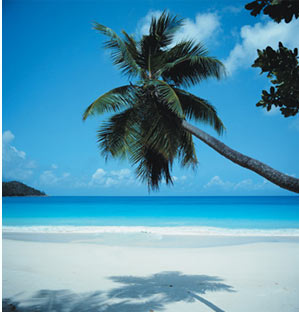 FICHE D’INSCRIPTIONInscription à remettre avant le 30 juin 2019Vacances d’été JUILLET 2019         Nom et prénom de l’enfant :…………………………………………………………        Age :……………….  Date de naissance : ……………………………………………        Nom(s) et prénom(s) des représentants légaux :…………………………………………………………………        Adresse :……………………………………………………………………………………………………………………………..        Mail :……………………………………………………………..        Tél :……………………………………… Tél :……………………………………… Tél : ……………………………………..Tableau de présence (cochez les jours de présence de votre enfant)* Pour le car merci de renseigner de la manière suivante :  M : que le matin       S : que le soir    X : matin et soirMon enfant participe à la nuitée au centre du 18 juillet :     oui    nonMon enfant participe à la nuitée au centre du 01 août :     oui    non(Attention places limitées à 24 enfants maximum)Mon enfant participe au camp du 22/07/2019 au 26/07/2019 :      OUI                NON(Attention places limitées à 15 enfants de 8-10 ans et 15 enfants de 11-16 ans ).A l’attention des familles bénéficiant du passeport jeunes : « J’autorise le SIVU des Puys et Grands Monts à recueillir des informations concernant mon droit au passeport jeunes 2019 auprès de la Caf de la Haute-Vienne afin de vérifier mon éligibilité et de simplifier mes démarches ». OUI    NONFait le :                                                              Signature :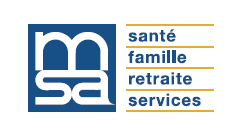 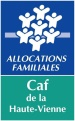 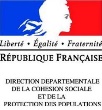 ALSH   CROC’LOISIRS 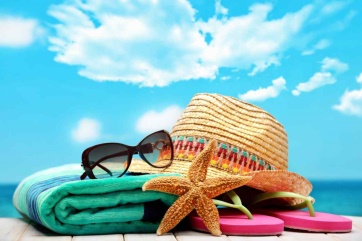 FICHE D’INSCRIPTIONInscription à remettre avant le 30 juin 2019Vacances d’été AOUT 2019Tableau de présence (cochez les jours de présence de votre enfant)*Pour le car merci de renseigner de la manière suivante : M : que le matin       S : que le soir    X : matin et soirMon enfant participe à la nuitée au centre  du 08 août :    oui    non Mon enfant participe à la nuitée au centre du 22 août :     oui    non (Attention places limitées à 24 enfants maximum)A l’attention des familles bénéficiant du passeport jeunes : « J’autorise le SIVU des Puys et Grands Monts à recueillir des informations concernant mon droit au passeport jeunes 2019 auprès de la Caf de la Haute-Vienne afin de vérifier mon éligibilité et de simplifier mes démarches ». OUI    NONFait le :                                                    Signature :Vacances d’été juillet 2019Vacances d’été juillet 2019Vacances d’été juillet 2019Vacances d’été juillet 2019Vacances d’été juillet 2019Vacances d’été juillet 2019Vacances d’été juillet 2019Vacances d’été juillet 2019Vacances d’été juillet 2019Vacances d’été juillet 2019Vacances d’été juillet 2019Vacances d’été juillet 20191ère semainePrésenceCar*2ème semainePrésenceCar*3ème semainePrésenceCar*4ème semainePrésenceCar*Lundi 8 juilletLundi 15 JuilletLundi 22 JuilletLundi 29 juilletMardi 9 juilletMardi 16 JuilletMardi 23 juilletMardi 30 juilletMercredi 10 juilletMercredi 17 juilletMercredi 24 juilletMercredi 31 juilletJeudi 11 juilletJeudi 18 JuilletJeudi 25 juilletJeudi 01 aoûtVendredi 12 juilletVendredi 19 juilletVendredi 26 juilletVendredi 02 aoûtVacances d’été août 2019Vacances d’été août 2019Vacances d’été août 2019Vacances d’été août 2019Vacances d’été août 2019Vacances d’été août 2019Vacances d’été août 2019Vacances d’été août 2019Vacances d’été août 2019Vacances d’été août 2019Vacances d’été août 2019Vacances d’été août 2019Vacances d’été août 20191ère semainePrésenceCar*2ème semainePrésenceCar*Car*3ème semainePrésenceCar*4ème semainePrésenceCar*Lundi 05 aoûtLundi 12 aoûtLundi 19 aoûtLundi 26 aoûtMardi 06 aoûtMardi 13 aoûtMardi 20 aoûtMardi 27 aoûtMercredi 07 aoûtMercredi 14 aoûtMercredi 21 aoûtMercredi 28 aoûtJeudi 08 aoûtJeudi 15 aoûtFERIEFERIEFERIEJeudi 22 aoûtJeudi 29 aoûtVendredi 09 aoûtVendredi 16 aoûtVendredi 23 aoûtVendredi 30 août